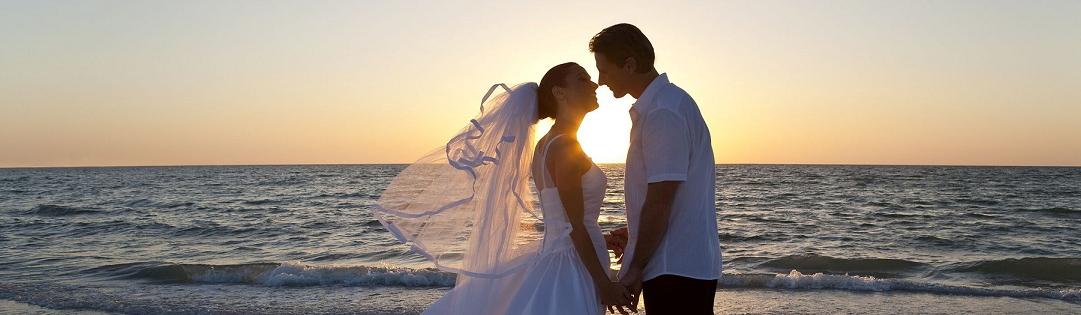 Style My Wedding Melbourne Service AgreementDate………………………….I ……………………………………………… of ……………………………………………………………MOB.……………………..Licence number………………………………… (kindly scan and email your driver’s licence, front and back, and email with this filled service agreement) acknowledge that on……………………............I am hiring ………………………………………………………………………………………………………………………………..…………………………………………………………………………………………………………………………………………………..Pick up date………………………………………………..pick up time……………………………………………………….  Date of return…………………………………………….time of return…………………………………………………. ORDelivery Address……………………………………………………………………………………………………………………Date of delivery………………………………………………………..time of delivery……………………………….Pick up date ……………………………………………………………..time of pick up……………………………….. I acknowledge that I will pay the standard bond of $200 which will be returned to me when the items are either returned or picked up by Style My Wedding, which ever has been agreed upon. I acknowledge that my bond will be returned, less any cost incurred for cleaning if the items are returned dirty. Any lost or damaged goods will be charged at the full present day replacement value.For the refund of the bond my account details are: Account………………BSB……………………. A 50% deposit is required to secure your chosen booking date and the balance is required no later than two weeks prior to the event. Payable to: Marie KouroulisNABBSB: 083 004	ACCOUNT: 442332846Cancelation of orders within 30 days of the event will incur a 50% forfeiture of the deposit. Cancelation within 48 hours of date will remain due and payable. Style My Wedding will not accept liability for the loss or damage arising from items stolen, lost or damaged after delivery / pick up by the hirer. All hire items are expected to be returned undamaged. He hirer will be liable for any damaged items or the replacement of the items. Charges will be incurred by the hirer at the discretion of Style My Wedding in Melbourne, should any items be returned in a damaged condition that renders them unusable. Style My Wedding reserves the right to charge an additional fee if distance for setup of the wedding furniture from the delivery truck is excessive.    Singed by the hirer………………………………………………………………..Date……………………………………..Signed by the representative of Style My Wedding ………………………………………………………….        